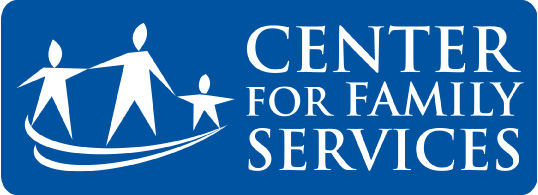 SERV DVRT & CSVA Volunteer Supervisor ChecklistItems for all volunteer supervisors to discuss with new volunteers:Program overview including:Mission and goalsServices provided Special needs of the service population Program routines and schedule including: Holidays and other days volunteers are not expected to serveInstructions for entering hospitals and police departmentsSafety and emergency procedures specific to the site (if applicable) and program Introductions with relevant program/site staff including:Staff members’ roles in the program and necessary contact information Program structure and lines of communication relevant to the volunteer’s assignment Volunteer’s position description and expectations for the position:Volunteer must answer phone when on-call and call back if unable to respond3 missed or unreturned calls over a one-year period will result in a meeting with the VSA or DVRT coordinatorVolunteers must respond to activation within 30 minutes (DV) and 1 hour (SV)Volunteers must return client paperwork (a fax or the original) within 24 hours and must return the original copy within 3 days Program-specific guidelines including: ConfidentialityPhoto/Social media policiesDress code  Recognizing signs of child abuse and neglectProper protocol for reporting child abuse and neglect